LIETUVOS BOULINGO ČEMPIONATAS 2024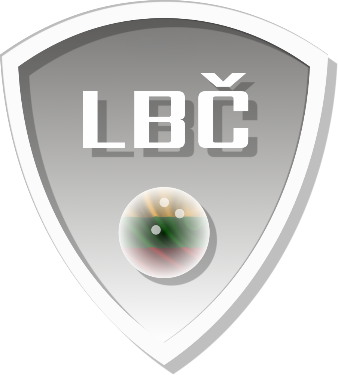 Kamuolių registracijaŽaidėjas užpildo registracijos formą ir pateikia ją teisėjams prieš prasidedant varžyboms:įrašo savo vardą, pavardę, klubą kuriam atstovauja; + pažymi, kuria ranka žaidžia ir koks žaidimo stilius;po oficialios treniruotės žaidėjas įrašo iki šešių kamuolių, kuriuos nusprendė naudoti LBČ etapo metu: nurodo jų pavadinimus ir serijos numerius;baigus pildyti formą, žaidėjas pasirašo ir atiduoda ją atsakingam asmeniui.Vardas PavardėKlubasŽaidžia su (pažymėti +):DešinėKairėVienaDviŽaidžia su (pažymėti +):Nr.Kamuolio pavadinimasKamuolio serijos numeris123456Registraciją priėmė:Registraciją priėmė:Registraciją užpildė:Registraciją priėmė:Registraciją priėmė:Registraciją užpildė:Teisėjas (Vardas Pavardė, Parašas)Teisėjas (Vardas Pavardė, Parašas)Žaidėjas (Vardas Pavardė, Parašas)